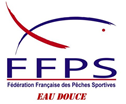 PROCES VERBAL DU CHAMPIONNATDate:	 Lieu: CD ou CR organisateur: Composition du jury :1. Le  responsable :   2.  L'arbitre  : 3. Le  membre du  jury :- Arbitre : oui* / non** rayez la mention inutileProblèmes rencontrés :Signatures :Le responsable  de l'épreuve:L'arbitre:Le membre du jury :